REPUBLIKA E SHQIPERISEKOMISIONI QENDROR I ZGJEDHJEVEV E N D I MPËR DHËNIEN E MANDATIT TË DEPUTETIT TË KUVENDIT KANDIDATIT TË LISTËS SHUMEMËRORE TË PARTISË SOCIALISTE NË QARKUN TIRANË, PËR PLOTËSIMIN E VAKANCËS SË NJOFTUAR NGA KUVENDI I SHQIPËRISËKomisioni Qendror i Zgjedhjeve në mbledhjen e datës 18.12.2013, me pjesëmarrjen e:Lefterije	LUZI (LLESHI)-		KryetareHysen	          OSMANAJ-			Anëtar Klement	ZGURI-			Anëtar                           Vera		SHTJEFNI-			AnëtareShqyrtoi çështjen me Objekt: 	Për dhënien e mandatit të deputetit të Kuvendit kandidatit të listës shumemërore të Partisë Socialiste, në Qarkun e Tiranës, për plotësimin e vakancës së njoftuar nga Kuvendi i Shqipërisë pas heqjes dorë nga mandati i deputetit të znj. Milena Harito.Kërkues: 		Kuvendi i Republikës së Shqipërisë.Baza Ligjore: 	Neni 23, pika 1, gërma a, neni 175, pika 2  i ligjit nr 10019, datë 29.12.2008 “Kodi Zgjedhor i Republikës së Shqipërisë” i ndryshuar. KQZ pasi shqyrtoi dokumentacionin e paraqitur dhe dëgjoi diskutimet e përfaqësuesve të partive politike,VËRENNëpërmjet shkresës nr.7336 prot., datë 17.12.2012, drejtuar KQZ-sё, Sekretari  Përgjithshëm  i Kuvendit znj. Albana Shtylla, njofton krijimin e vakancës për shkak të heqjes dorë nga mandati i deputetit të Kuvendit të Shqipërisë të Z. Milena Harito, deputete e zonës zgjedhore Qarku Tiranë.Neni 164 i Kodit Zgjedhor përcakton se në rast të ndërprerjes së mandatit të deputetit, Kuvendi njofton KQZ për krijimin e vakancës dhe KQZ merr vendim për dhënien e  mandatit kandidatit të radhës në listën shumemërore të së njëjtës parti politike në zonën zgjedhore përkatëse, regjistruar sipas nenit 67 të Kodit Zgjedhor.  Kolegji Zgjedhor me vendimin nr. 36, datë 02.08.2013 “Shpërndarjen e mandateve brenda koalicioneve zgjedhor dhe përcaktimin e kandidatëve fitues për zonën zgjedhore Qarku Tiranë, në zgjedhjet për Kuvendin të vitit 2013". Sipas vendimit të sipërcituar Partia Socialiste për zonën zgjedhore Qarku Tiranë për zgjedhjet për Kuvendin e Shqipërisë të datës 23 Qershor 2013 ka fituar 16 mandate dhe kandidatët fitues nga lista shumemërore e Partisë Socialiste për Qarkun e Tiranës, janë si më poshtë: me numër rendor 1 (një) Pandeli Majko, me numër rendor 2 (dy) Saimir Tahiri, me numër rendor 3 (tre) Vasilika Hysi, me numër rendor 4 (katër) Ditmir Bushati, me numër rendor 5 (pesë) Fatmir Xhafaj, me numër rendor 6 (gjashtë) Lindita Nikolla, me numër rendor 7 (shtate) Besnik Baraj, me numër rendor 8 (tetë) Xhemal Qefalia, me numër rendor 9 (nëntë) Sadri Abazi, me numër rendor 10 (dhjetë) Parid Cara, me numër rendor 11 (njëmbëdhjetë) Spartak Braho, me numër rendor 12 (dymbëdhjetë) Artan Gaçi, me numër rendor 13 (trembëdhjetë) Pjerin Ndreu, me numër rendor 14 (katërmbëdhjetë) Rakip Suli, me numër rendor 15 (pesëmbëdhjetë) Milena Harito, me numër rendor 16 (gjashtëmbëdhjetë) Dashamir Peza.Rezulton se Lista Shumemërore e Partisë Socialiste në Qarkun Tiranë nuk plotëson të gjitha kriteret e përcaktuara në nënin 67 te Kodit Zgjedhor, dhe konkretisht nuk plotëson kriterin e gjiinisë duke mos patur 30% nga secila gjini në listën shumemërore. KQZ me vendimin nr. 337, datë 11.05.2013 Vendosi sanksionin administrativë gjobë në masën 6 milion lekë ndaj partisë Socialiste. Në bazë të nenit 175, pika 2 të Kodit Zgjedhor KQZ në rast vakance të krijuar në mandatet e fituara nga lista shumemërore e PS në Zonën Zgejdhore Qarku Tiranë duhet të zbatoj dhe sanksionin plotësues, duke zëvendësuar vakancën e krijuar me kandidatin e rradhës nga gjinia më pak e përfaqësuar deri në plotësimin e kuotës gjinore. Sipas dispozitave të sipërcituara në cdo rast rezulton se vakanca e krijuar nga heqja dorë nga mandati i deputets i Znj. Milena Harito, do të zëvendësohet, nga kandidatja e parë e gjinisë më pak të përfaqësuar e cila renditet pas znj. Milena Harito në listën shumemërore të Partisë Socialiste në Qarkun Tiranë.KQZ me vendimin nr. 337, datë 11.05.2013 “Për miratimin e listave shumemërore të Partisë Socialiste, pjesëtare e Koalicionit “Aleanca për Shqipërinë Europiane” për zgjedhjet për Kuvendin e Shqipërisë 2013”, ka miratuar listën shumemërore të Partisë Socialsite për 12 zonat zgjedhore, së bashku me deklaratat Model 03, për vendet sipas kuotës gjinore të Listës Shumemërore për cdo zonë zgjedhore. Sipas deklaratës Model 03 “Deklarim për Vendet sipas Kuotës Gjinore të Listës Shumeemrore” të depozituar nga PS në dokumentacionin e listës shumeërore të zonës zgjedhore Qarku Tiranë rezulton se kandidatja e rradhës sipas deklarimit është kandidatja me nr rendor 17 (shtatëmbëdhjetë) Znj. Enkelejda Hamit Shkreli.Për sa më sipër mandat i ndërprerë i përket kandidates me numër rendor 17 (shtatëmbëdhjetë) znj. Enkelejda Hamit Shkreli, të listës së Partisë Socialiste në Zonën Zgjedhore Qarku Tiranë. PËR KËTO ARSYE:Komisioni Qendror i Zgjedhjeve, mbështetur në nenin 23, pika 1, gërma a dhe neni 175, pika 2 të ligjit nr 10019, datë 29.12.2008 “Kodi Zgjedhor i Republikës së Shqipërisë” i ndryshuar,VEND0SI:T’i japë mandatin e deputetit të Kuvendit të Republikës së Shqipërisë, kandidatit të radhës në listën shumemërore të Partisë Socialiste Qarku Tiranë, znj. Enkelejda Hamit Shkreli.Ky vendim hyn në fuqi menjëherë dhe botohet në Fletoren Zyrtare.Kundёr kёtij vendimi mund tё bёhet ankim nё Kolegjin Zgjedhor, pranё Gjykatës sё Apelit Tiranё, brenda 30 (tridhjetë) ditёve nga shpallja e kёtij vendimi.Lefterije		LUZI (LLESHI)-			KryetareHysen 		OSMANAJ-				AnëtarKlement		ZGURI-				Anëtar	Vera			SHTJEFNI-				Anëtare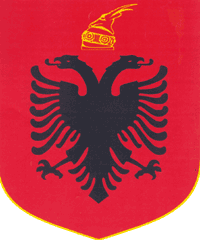 